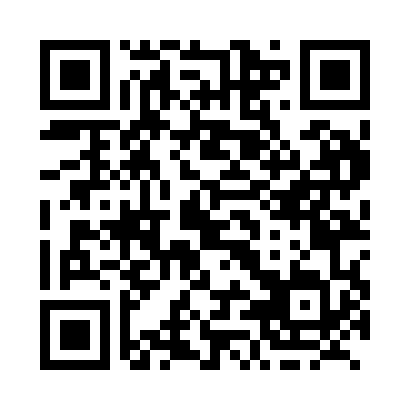 Prayer times for Smith River, British Columbia, CanadaMon 1 Jul 2024 - Wed 31 Jul 2024High Latitude Method: Angle Based RulePrayer Calculation Method: Islamic Society of North AmericaAsar Calculation Method: HanafiPrayer times provided by https://www.salahtimes.comDateDayFajrSunriseDhuhrAsrMaghribIsha1Mon2:504:101:307:2810:4912:092Tue2:514:111:307:2810:4812:093Wed2:514:131:307:2810:4712:094Thu2:524:141:307:2710:4612:085Fri2:534:151:317:2710:4512:086Sat2:544:171:317:2610:4412:077Sun2:544:181:317:2610:4312:078Mon2:554:201:317:2610:4112:069Tue2:564:211:317:2510:4012:0510Wed2:574:231:317:2410:3912:0511Thu2:584:251:317:2410:3712:0412Fri2:594:271:327:2310:3612:0313Sat3:004:281:327:2310:3412:0314Sun3:014:301:327:2210:3212:0215Mon3:024:321:327:2110:3112:0116Tue3:034:341:327:2010:2912:0017Wed3:044:361:327:1910:2711:5918Thu3:054:381:327:1810:2511:5819Fri3:064:401:327:1810:2311:5720Sat3:074:421:327:1710:2111:5621Sun3:084:441:327:1610:1911:5522Mon3:094:471:327:1510:1711:5423Tue3:104:491:327:1310:1511:5324Wed3:114:511:327:1210:1211:5225Thu3:124:531:327:1110:1011:5126Fri3:144:551:327:1010:0811:5027Sat3:154:581:327:0910:0611:4928Sun3:165:001:327:0810:0311:4729Mon3:175:021:327:0610:0111:4630Tue3:185:051:327:059:5911:4531Wed3:195:071:327:049:5611:44